Wijkraad 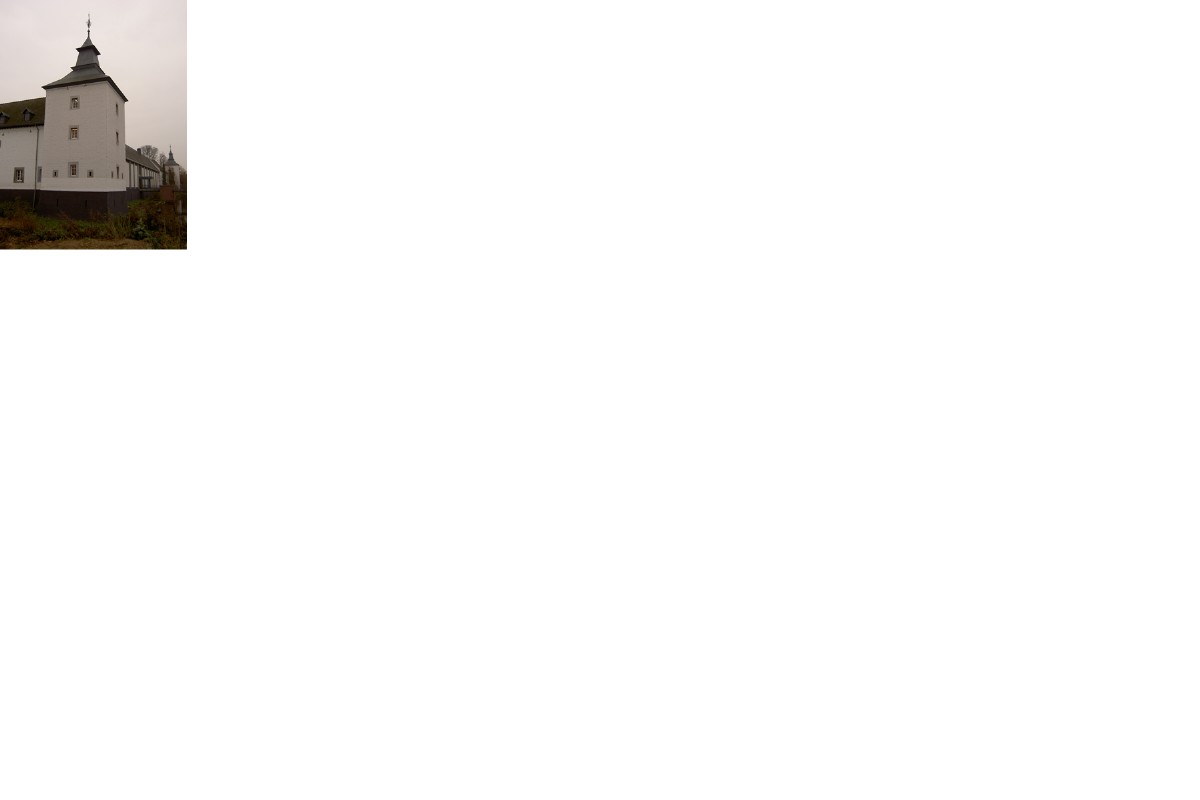 ˝ Born-West ˝ Secretariaat: Prins Bisdomstraat 2 6121 JG Born Tel: 06-11722518. E-mail: wijkraadbornwest@gmail.comVerslag van het wijkraadoverleg van maandag 12 mei 2014.Locatie: Gemeenschapshuis Prins-Bisdomstraat 5 Born.Tijdstip: 19.30uur      Aanwezig: Voorzitter Th. Lahaye, Secretaris L. Verjans, , J. van der Straten,	 M. Dieteren, M. Quax, J. Spee, H. den Hollander.     Namens Gemeente:     Namens Politie: J. Gouda.     Afgemeld: Wethouder P. Meekels, E. Lebon, J. Hoedemakers, N.Larosch, J. Denis, Th. Meeks, M. Dieteren..Opening voorzitter. Verslag wijkraadoverleg van: 10 maart 2014.Presentatie verruimingswerkzaamheden Julianakanaal. Door de heren Timmermans ( Rijkswaterstaat) en de Heer Doodeman van aannemer de Vries en van de Wiel wordt een uitgebreide presentatie gegeven van de verruiming van het Julianakanaal. De presentatie wordt nog door beide heren toegelicht met profieltekeningen van de oude en nieuwe bodem van het kanaal. Na de presentatie bedankt de voorzitter de beide heren voor de mooie en heldere presentatie.Mondeling verslag door de voorzitter van het overleg met WBG.Mededeling;Leefbaarheidsagenda 2025;Stadsdeeljaarplan 2013-2016;Binnen gekomen stukken:Notitie betreffende de geluidsoverlast door het gebruik van een kantoorruimte voor trommel lessen. Na een korte discussie is de conclusie dat dit probleem alleen op te lossen is door een gesprek met de beheerder.Vraag voor extra markering met gele rand en ’’Let op” voor het verkeersbord let op fietsers. Als waarschuwing voor het op de Sluisweg rechts afslaand vrachtverkeer naar het Industrieterrein tegen over Aarts keukens.Verzoek voor snelheidsmeting in de Vouerstraat.9.	Stand van zaken overlast oudere hangjongeren op parkeerplaats gemeenschapshuis.         Er is toch weer regelmatig overlast de heer Gouda vraagt om te blijven melden.10.	Bevindingen wijkagent overlast meldingen.De heer Gouda geeft aan dat er nagenoeg geen meldingen zijn.11.	Stand van zaken “ Project Respect”. De  jeugdsoos is een tijd gesloten omdat de heer Dautzenberg bedreigd is door enkele jongeren en komt niet meer terug, de heer Evers blijft de vervanger van de heer Dautzenberg.12.	 Bestemming zorgcentrum Sint Maarten.          Nog steeds geen nieuwe bestemming.13.	Actie puntenlijst.	De actie punten lijst wordt door genomen en aangepast.14.	Vergaderdata 2014:         7 juli, 8 september, 10 november.15.	Rondvraag.16.	Sluiting.